UNIVERSIDADE DO ESTADO DA BAHIA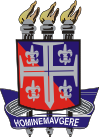 DEPARTAMENTO DE _______________________CAMPUS ___COLEGIADO DE ________________________________TERMO DE CONSENTIMENTO LIVRE E ESCLARECIDOEsta pesquisa seguirá os Critérios da Ética em Pesquisa com Seres Humanos conforme Resolução no 466/12 do Conselho Nacional de Saúde.I – DADOS DE IDENTIFICAÇÃONome do Participante: ________________________________________________________Sexo: F () M (  )  Data de Nascimento:____	/	/	   Nome do responsável legal: ____________________________________________________Documento de Identidade no: ________________________        Endereço: ___________________________________________Complemento:__________Bairro:                                 ___________ Cidade:   __                    	 CEP: 			 Telefone: (    )    		/(    )    	___	/II - DADOS SOBRE A PESQUISA CIENTÍFICA:TÍTULO DO PROTOCOLO DE PESQUISA:.....................................PESQUISADOR(A) RESPONSÁVEL:          (orientador no caso de projetos de tcc) .............Cargo/Função:........................................................III - EXPLICAÇÕES DO PESQUISADOR AO PARTICIPANTE SOBRE A PESQUISA:Caro(a) senhor (a) seu filho (a) está sendo convidado (a) para participar da pesquisa: ________“TITULO”________, de responsabilidade da pesquisadora ..............................................., docente da Universidade do Estado da Bahia que tem como objetivo  ........................................................................................................................................................................................................................................................................................................................................................................................................................................................... A realização desta pesquisa trará ou poderá trazer benefícios ...................( explicar os benefícios da pesquisa mesmo que potenciais ou indiretos)............Caso o Senhor(a) aceite autorizar a participação de seu filho (a)  ele(a) será ... ( procedimento adotado para a coleta de dados - ex: entrevistado e esta entrevista sera gravada em vídeo /áudio,  responderá a um questionário, terá seu prontuário avaliado.).... pela aluna ..................................................do curso de graduação em ...........................................Devido a coleta de informações seu filho poderá ............especificar os riscos  (ex: constrangido, sentir dor devido a retirada da amostra de sangue,  incomodado ou memo lembrar  momentos de tristeza de sua vida)...........   A participação é voluntária e não haverá nenhum gasto ou remuneração resultante dela. Garantimos que a identidade será tratada com sigilo e, portanto seu filho não será identificado. Esta pesquisa  respeita o  que determina o ECA –Estatuto da criança e do adolescente desta forma a imagem se seu filho será preservada. Caso queira (a) senhor(a) poderá, a qualquer momento, desistir de autorizar  a participação e retirar sua autorização. Sua recusa não trará nenhum prejuízo em sua relação e a de seu filho (a) com a pesquisadora ou com a instituição. Quaisquer dúvidas que o (a) senhor(a) apresentar serão esclarecidas pela pesquisadora e o Sr caso queira poderá entrar em contato também com o Comitê de ética da Universidade do Estado da Bahia.  Esclareço ainda que de acordo com as leis brasileira é garantido ao participante da pesquisa o direito a indenização caso ele(a) seja prejudicado por esta pesquisa.  O (a) senhor (a) receberá uma cópia deste termo onde consta o contato dos pesquisadores, nos quais poderá tirar suas dúvidas sobre o projeto e a participação, agora ou a qualquer momento. V. INFORMAÇÕES DE NOMES, ENDEREÇOS E TELEFONES DOS RESPONSÁVEIS PELO ACOMPANHAMENTO DA PESQUISA, PARA CONTATO EM CASO DE DÚVIDASPESQUISADOR(A) RESPONSÁVEL:             (orientador no caso de projetos de tcc) ........................., Endereço: ..........................................Telefone: .(...)......................, E-mail:................................ Comitê de Ética em Pesquisa- CEP/UNEB Rua Silveira Martins, 2555, Prédio da Reitoria, 1° andar, Cabula, Salvador- BA. CEP: 41.150-000. Tel.: 71 3117-2399 e-mail: cepuneb@uneb.brComissão Nacional de Ética em Pesquisa – CONEP-End: SRTV 701, Via W 5 Norte, lote D - Edifício PO 700, 3º andar – Asa Norte CEP: 70719-040, Brasília-DFV. CONSENTIMENTO PÓS-ESCLARECIDO.Declaro que, após ter sido devidamente esclarecido pelo pesquisador(a) sobre os objetivos benefícios da pesquisa e riscos de minha participação na pesquisa ________“TITULO”_____,  e ter entendido o que me foi explicado,  concordo em autorizar a participação de meu filho(a) sob livre e espontânea vontade, como voluntário, consinto também  que os resultados obtidos sejam apresentados e publicados em eventos e artigos científicos desde que a minha identificação não seja realizada e assinarei este documento em duas vias sendo uma destinada ao pesquisador e outra a via que a mim. ________, ______ de _________________ de _________._____________________________________          Assinatura do participante da pesquisa___________________________                         ________________________________Assinatura do pesquisador discente                      Assinatura do professor responsável               (orientando)                                                                         (orientador)